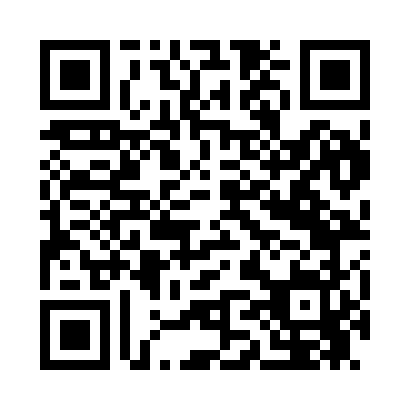 Prayer times for Lomontville, New York, USAMon 1 Jul 2024 - Wed 31 Jul 2024High Latitude Method: Angle Based RulePrayer Calculation Method: Islamic Society of North AmericaAsar Calculation Method: ShafiPrayer times provided by https://www.salahtimes.comDateDayFajrSunriseDhuhrAsrMaghribIsha1Mon3:435:251:015:038:3510:182Tue3:445:261:015:038:3510:183Wed3:445:271:015:038:3510:174Thu3:455:271:015:038:3510:175Fri3:465:281:015:038:3510:166Sat3:475:281:015:038:3410:157Sun3:485:291:025:038:3410:158Mon3:495:301:025:038:3310:149Tue3:505:301:025:038:3310:1310Wed3:515:311:025:038:3310:1311Thu3:525:321:025:038:3210:1212Fri3:535:331:025:038:3210:1113Sat3:545:331:025:038:3110:1014Sun3:555:341:025:038:3010:0915Mon3:575:351:035:038:3010:0816Tue3:585:361:035:038:2910:0717Wed3:595:371:035:038:2810:0618Thu4:005:381:035:038:2810:0519Fri4:025:391:035:038:2710:0320Sat4:035:391:035:028:2610:0221Sun4:045:401:035:028:2510:0122Mon4:065:411:035:028:2410:0023Tue4:075:421:035:028:239:5824Wed4:085:431:035:028:239:5725Thu4:105:441:035:018:229:5626Fri4:115:451:035:018:219:5427Sat4:125:461:035:018:209:5328Sun4:145:471:035:008:199:5129Mon4:155:481:035:008:189:5030Tue4:175:491:035:008:169:4831Wed4:185:501:034:598:159:47